PSHEOur new topic this term is called ‘Identity, society and equality’. We will be concentrating on looking at our human rights and why they are important to us.Lesson 1-L.I- To introduce the Universal Declaration of Human Rights (UDHR) through creative writing and story- telling.To familiarise yourself with some fundamental human rights and their meanings.Coming from history, after World War II, when millions of people lost their lives and millions more were driven from their homes, the leaders of the world got together. They set up a new organisation – the United Nations – to help stop wars between countries and build a better world. One of its first jobs was to draw up a list of human rights that belong to everyone in the world. They called it the Universal Declaration of Human Rights (UDHR). The world’s governments promised to tell everyone about these rights and to protect them. They include our right to live, to get married, to go to school and to play; our right to food and shelter and to travel, our right to think and say what we believe in; our right to be treated fairly; and our right to peace and order.  All 30 rights from the UDHR are illustrated in a book called We Are All Born Free. The PowerPoint display attached shows some of those rights and illustrations.  Choose one of the illustrations and look carefully at it and read the words very carefully. Now imagine yourself inside the picture, taking part in what is going on.  Write a short story about their adventure inside the picture. The story has to be about your human right, and somewhere in the story someone has to say the words in their UDHR article.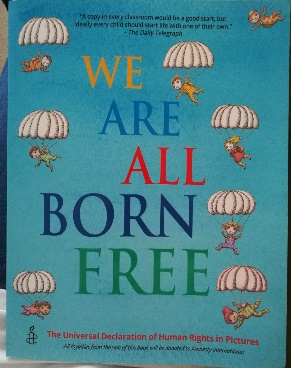 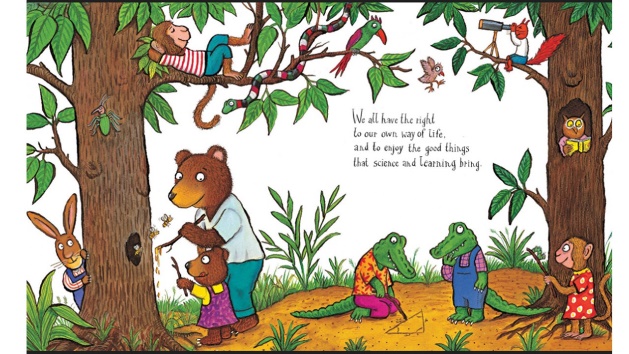 